ОСП МБДОУ детский сад № 8 «Звездочка» - детский сад «Солнышко»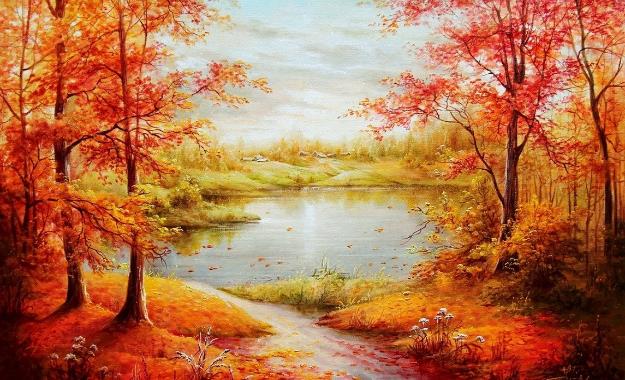 Воспитатель: Елистратова С.В. "Мир, окружающий ребёнка, – это, прежде всего, мир природы с безграничным богатством явлений, с неисчерпаемой красотой. Здесь, в природе, вечный источник детского разума. Очень важно с ранних лет развивать в детях умение созерцать, наслаждаться ею, вглядываться в неё и вслушиваться"Сухомлинский В. А.Тип проекта: познавательно-творческий.Продолжительность проекта: краткосрочный 11.10.-18.10.2021Участники проекта: воспитатель, дети  младшей разновозрастной группы, родители.Актуальность проекта:У детей младшего возраста слишком маленький жизненный опыт и знания о природе. Они не знакомы с происхождением тех или иных явлений, процессов в природе, не могут ответить на интересующие их вопросы: «Зачем опадает листва?», «Куда прячутся насекомые?» и т.д. Дети младшего возраста только начинают познавать мир, явления природы. Часто взрослые забывают понаблюдать с ребенком, полюбоваться красотой мира природы, не поддерживают детскую любознательность. Именно ранний возраст – самое благоприятное время для накопления представлений об окружающем мире. Необходимо не только показать детям, какой прекрасный мир их окружает, но и  объяснить, почему нужно беречь и любить природу.Участие детей в этом проекте позволит ознакомить их с представлением об осени — как времени года, её характерных признаках, развить творческие способности, поисковую деятельность, связную речь.Цель проекта: познакомить детей с красотой осенней природы.Задачи проекта:Образовательные:- познакомить детей с понятием «время года – осень», с сезонными изменениями в природе происходящими осенью;- расширять и активизировать словарный запас детей;- побуждать к самостоятельному исследованию и сравнению листьев по величине, цвету и форме. Развивающие:- развивать интерес у детей к наблюдениям, умение замечать изменения, происходящие в природе;- развивать умение рассказывать наизусть небольшие стихотворения;- развивать художественно- творческие способности. Воспитательные:- воспитывать у детей эмоциональное, положительное отношение к природе, умение видеть прекрасное в разное время года;- воспитывать бережное отношение к природе.Форма проведения итогового мероприятия проекта: развлечение «Краски осени».Ожидаемые результаты:1. Расширю знания детей об осени, её признаках и дарах, бережном отношении к природе.2. Пополню словарный запас детей;3. Сформирую интерес к исследованиям, опытам, наблюдениям. Перспективный план проектаБеседы: «Осень золотая», «Чем пахнет осень»,  «Осень к нам в гости пришла», «Бережное отношение к природе», «Как отличить осень».Наблюдения: за листопадом, за состоянием погоды, за деревьями и кустарниками осенью, за трудом дворника осенью, за сезонными изменениями, за осенней одеждой детей и взрослых.Экскурсии: по территории детского сада с целью выявления признаков осени.Труд: сбор осенних листочков для поделок, сбор мусора на участке, сгребание сухих листьев в кучи, уборка игрушек на свои места, сбор шишек для поделок.Чтение: М.Пришвин «Листопад», Ю. Тувим «Овощи», В. Мирович «Листопад», Е. Головин «Осень», Е.  Авдиенко «Ходит осень по дорожке», Я. Тайц «По грибы по ягоды», И. Токмакова «Осенние листья»,В. Сутеев «Яблоко», русская  народная  сказка «Кот, петух и лиса».Разучивание: А. Тесленко «Осень».Аппликация: «Осенние листочки».Рисование:  «Осенний дождик».Лепка: «Разноцветные зонтики».Дыхательная гимнастика: «Осенние листочки», «Ветер».Артикуляционная гимнастика: «Осень».Дидактические  игры:  «Четвертый лишний», «Что бывает у осени», «Что изменилось»;«Найди одинаковые листья», «Разрезные картинки».Пальчиковые игры: «Осенние листочки»,"Ходит осень в нашем парке".Хороводные  игры: «Пузырь», «Кабачок»Подвижные игры: «Солнышко и дождик», «По ровненькой дорожке», «Листопад», «Поймай листок», «Пробеги тихо», «У кого мяч?»,  «Пробеги – не задень», «Дождик скачет по тропинке».Речевые игры: «Огуречик, огуречик», «Назови одним словом», «Назови ласково».С. Р. игры: «Угощение», «Магазин фруктов и овощей», «Семья».Исследовательская деятельность: «Ветер и листочки».Развлечение: «Краски осени».Выставка в группе: «Осенний букет».Консультация для родителей: «Одевайте детей по сезону»ПриложениеДыхательные упражнение «Ветер»Цель: развивать речевое дыхание, звуковую культуру речи.Воспитатель произносит слова и дыхательные упражнения, дети повторяют.Дует лёгкий ветерок – ф-ф-ф… Выдох спокойный, ненапряжённыйИ качает так листок – ф-ф-ф…Дует сильный ветерок – ф-ф-ф… Активный выдохИ качает так листок – ф-ф-ф…Дует ветерок, качаются листочки и поют свои песенки.Осенние листочки на веточках сидят,Осенние листочки детям говорят:Осиновый – а-а-а…Рябиновый – и-и-и…Берёзовый – о-о-о…Дубовый – у-у-у…Дети хором поют: «а-а-а», «и-и-и», «о-о-о», «у-у-у»Артикуляционная гимнастика по теме «Осень»1.Упражнение на дыхание:  «Дождик» И.п.: о.с. 1 - попеременно выставлять прямые руки вперед - «ловить капли» (вдох); 2 - на выдохе произносить: « Кап-кап-кап!»; 3 - попеременно выставлять прямые руки вперед - «ловят капли» (вдох); 4 - на выдохе произносить: «Так-так-так!». Повторить 3—4 раза.2. Массаж биологически активных точек  лица «Осенью»Вдруг закрыли небо тучи - ребром ладони растирают лобНачал капать дождь колючий – кончиками пальцев массаж щек.Долго дождик будет плакать - массажируем ушкиРазведет повсюду слякоть – кулачками потирают крылья носа.3.Упражнения для язычка:Наступила осень пора сбора грибов. Язычок, взяв большую корзину (упражнение «Чашечка»), отправился в лес. По дороге в лес увидел «Ручеек» холодная струйка воздуха «стекает» посередине широкого языка, кончик которого упирается в основание нижних передних зубов; губы раздвинуты в улыбке. Язычок подставил ладошку и почувствовал, какая холодная вода в ручейке. (Дети подставляют ладошки под подбородок; взрослый проверяет правильность выполнения упражнения с каждым ребенком: «А какая вода в твоем ручейке?») Язычок долго ходил по лесу и наконец – то вышел на поляну. Увидел на ней много-много грибов. Упражнение «Грибок» широкий язык «присасывается» к нёбу, по форме он напоминает шляпку гриба, а подъязычная уздечка ножку гриба.Язычок перебегал от одного гриба к другому, приговаривая: «Вот лисичка, вот свинушка, а это мухомор...» и т. д. (То же самое делает педагог, по очереди подходя к каждому ребенку.) Набрав полную корзину грибов, Язычок услышал звук мотора.Упражнение «Моторчик» во время длительного произнесения звука: д-д-д-д за верхними зубами быстрыми движениями чистым прямым указательным пальцем сам ребенок производит частые колебательные движения из стороны в сторону.Язычок поднял голову и увидел в небе пролетающего вертолета. Язычок помахал ему и вернулся домой с урожаем.Хороводная игра «Кабачок»Один из детей становится кабачком. Он стоит в центре круга, дети водят вокруг него хоровод и поют:
Кабачок, кабачок, 
Тоненькие ножки, 
Мы тебя кормили,
Мы тебя поили, 
На ноги поставили, 
Танцевать заставили.
Танцуй, сколько хочешь, 
Выбирай, кого захочешь!Пальчиковая игра "Ходит осень в нашем парке"Ходит осень в нашем парке, (пальчиками шагаем по столу)Дарит осень всем подарки: (показываем две ладошки сложенные вместе)Бусы красные – рябине, (загибаем поочередно пальчики)Фартук розовый – осине,Зонтик желтый – тополям,Фрукты осень дарит нам. (прикладываем обе ладошки к груди)Пальчиковая игра "Осень"Ветер по лесу летал, (делаем плавные, волнообразные движения кистями рук)Ветер листики считал:Вот дубовый, (загибаем по одному пальчику на обеих руках)Вот кленовый,Вот рябиновый резной,Вот с березки — золотой,Вот последний лист с осинки (спокойно укладываем ладони на коленочки)Ветер бросил на тропинку.Речевая игра “Огуречик”“Жил-был на свете огуречик. Однажды почтальон Печкин принёс ему телеграмму и прочитал:Огуречик, огуречик
Приходи на тот конечик
Там мышка живёт
Тебя в гости очень ждёт.Взял огуречик телеграмму, еще раз прочитал, задумался, вышел на улицу, а там дерево тихо так шелестит:Огуречик, огуречик не ходи на тот конечик
Там мышка живет, тебе хвостик отгрызет.Тут и птенчик из гнезда пропищал…Медведь из берлоги прорычал…Сорока - белобока протараторила…Улитка медленно-медленно произнесла…А тут разбойники вышли на большую дорогу и громко закричали…Испугался огуречик, побежал, куда глаза глядят, сам себе испуганно говоря…Прибежал домой и решил никуда не ходить.Игра «Осенние листья»Вот пришла осень в сад(Дети двигаются по кругу, простыми шагами)Листья желтые кружат(Вытянув листочки перед собой, помахивают ими вправо и влево, поднимая руки над головой)Желтые, красные, Самые прекрасные.(Кружатся, руки с листочками держат над головой)Ветер, стой, не свисти. Листья незачем грести!(помахивают листьями вправо и влево)Листья мы не дадим (прячут листья за спиной)Сами поиграть хотим!(Листочки держат перед собой)Игра "Дождик скачет по тропинке "Дождик скачет по тропинке,Намочил мои ботинки.-Та-ра-ра, та-ра-ра,Будет капать до утра.(Звучит весёлая музыка, воспитатель оставляет зонт на полу, и дети прыгают "через лужи").Под дождём промокнуть можно,Всюду лужи, осторожно!-Та-ра - ра, та-ра-ра,-Видно, нам домой пора.(Дети спокойно ходят под зонтом, в конце прячутся за стул"домик").Мы на дождь в окно смотрели,По стеклу звенят капели.-Та-ра-ра, та-ра-ра, Не утихнет до утра.(Дети "смотрят в окно", качая головами).Приложение № 2:Беседа с детьми: «Что нам осень подарила?»Цели:- учить дошкольников различать изменения в погодных явлениях осенью,- расширять представления о том, что осенью собирают урожай овощей и фруктов;- воспитывать интерес и бережное отношение к природе.Интеграция образовательных областей: познавательное развитие, речевое развитие, социально – коммуникативное развитие.Ход занятия:I. Организационный момент.Чтобы задать детишкам позитивное настроение, заучиваем не сложное, короткое стихотворение!Собрались все дети в круг.Я - твой друг и ты - мой друг.Крепко за руки возьмёмсяИ друг другу улыбнёмся.II Основная частьВоспитатель: Сейчас я загадаю Вам загадку! Слушайте внимательно!Листья с веток облетают,Птицы к югу улетают.«Что за время года?» - спросим.Нам ответят: «Это» (осень)Воспитатель: Какие вы у меня молодцы! Очень внимательные! Умненькие!Воспитатель: Ребята, а вы заметили как поменялась погода? (ответы детей). За окном стало хмуро, наше любимое теплое солнышко спрятали темные тучки. А когда тучки начинают плакать, на дорожках появляются большие лужи!Воспитатель: А как мы с вами стали одеваться с наступлением Осени? (ответы детей). Мы одеваем курточки, сапожки, шапочки, даже перчатки!Пальчиковая игра: "Овощи"У девчушки Зиночки овощи в корзиночке(Дети делают ладошки «корзинкой».)Вот пузатый кабачокПоложила на бочок,Перец и морковкуУложила ловко,Помидор и огурец.(Сгибают пальчики, начиная с большого.)Наша Зина – молодец!(Показывают большой палец.)Воспитатель: Но Осень не только принесла нам ветер, тучки и дождик! Детки, а вы наблюдали, что делают люди Осенью на своих огородах? (Люди собирают урожай овощей, фруктов). Правильно!ИГРА "ОВОЩИ и ФРУКТЫ"(Для игры понадобится корзина с фруктами и овощами, желательно разных цветов)Воспитатель: Много вкусных овощей и фруктов подарила нам Осень!Кто знает какие есть овощи и фрукты! (Детишки говорят название овощей и фруктов, которые знают, воспитатель может уточнять каких цветов названные фрукты и овощи) А чтобы вам помочь, я принесла корзину, в которой находятся разные овощи и фрукты.ИГРА "ЛЮБИМЫЙ ФРУКТ"В данной игре, у детишек воспитатель спрашивает, какой фрукт самый любимый! и почему? Малыши с удовольствием расскажут о своих предпочтениях, тем самым отдохнут и получат новые впечатления!Воспитатель: Ребята, давайте с вами посмотрим на картинку с изображением осени! Посмотрите, какая Осень художница! Она без красок и без кисточки раскрасила деревья в разные цвета! Вы видите, какие красочные листочки на деревьях. Дается время, чтобы дети высказали свои эмоции, порадовались.  III Итог занятияВоспитатель: Дорогие ребята, сегодня мы узнали какая добрая Осень, она нам подарила столько разных овощей и фруктов! И еще она умеет раскрашивать листочки в разные цвета.Беседа «Осень в гости к нам пришла»Задачи:1. Обобщить и систематизировать знания детей об осенних явлениях в природе (короткие дни и длинные ночи, моросящие затяжные дожди, листопад, слякоть, снижение температуры воздуха).2 .Уточнить и расширить словарный запас по теме, совершенствовать грамматический строй речи через согласование слов существительных с числительными, продолжать учить образовывать относительные прилагательные.3. Развивать интонационную и мимическую выразительность речи, общую моторику рук.4. Воспитывать навыки сотрудничества, доброжелательности и любви к природе.Цели:Обобщить и систематизировать представление детей об осени по основным, существенным признакам. Показать детям, что природа прекрасна во все времена года. Объяснить, что в природе ничего не происходит случайно. Подвести детей к выводу, что осенняя погода влияет на жизнь растений и животных.• Формировать у детей умение устанавливать причинно-следственные связи между наблюдаемыми явлениями.• Принимать участие в групповом разговоре: внимательно слушать, отвечать на вопросы, поддерживать разговор, инициативно высказываться на темы из личного опыта, активизировать имеющиеся знания, самостоятельно рассуждать.• Закреплять умение образовывать слова с помощью суффиксов и приставок; упражнять в подборе однокоренных слов, синонимов и антонимов. Продолжать формировать умение выразительно читать стихи.Предварительная работа: Беседы об осени с выделением признаков в разные периоды, наблюдения за изменениями в природе, чтение стихов, отгадывание загадок об осени, рассматривание иллюстраций по теме «Осень», беседа о перелетных птицах; различные дидактические игры.Ход занятияДети входят в группу, а на полу разбросаны разноцветные листики.Воспитатель: Дети, что здесь произошло?Дети: Наступила осень.Воспитатель (читает стихотворение)Осень начинается,Листья осыпаются.Их веселый хороводВетер кружит и несет.Всё засыпано листвойЖелтой, красной, золотой.Воспитатель: Дети соберите эти листочки и назовите, с каких деревьев они упали.Д/игра «Скажи с какого дерева листья»У берёзы листья …берёзовые.У клёна листья…кленовые.У дуба листья …дубовые.У тополя листья…тополиные.У осины листья…осиновые.У липы листья… липовые.У рябины листья…рябиновые.У каштана листья… каштановые.Воспитатель: Дети, а как называется явление природы, когда опадают листья?Дети: ЛистопадВоспитатель: Мы немного отдохнём и сделаем физкультминутку.Мы листики осенние, (Плавное покачивание руками вверху над головой.)На ветках мы сидим.Дунул ветер — полетели. (Руки в стороны.)Мы летели, мы летелиИ на землю тихо сели. (Присели.)Ветер снова набежалИ листочки все поднял. (Плавное покачивание руками вверху над головой.)Закружились, полетелиИ на землю снова сели. (Дети садятся по местам.)Воспитатель: Вы любите загадки отгадывать? Послушайте мою загадку.Пришла без красок,И без кисти,И перекрасила все листья.Воспитатель: Про какое время года эта загадка?Дети: Осень.Воспитатель: Осень прекрасное время года, у неё есть три периода, какие?Дети: Ранняя, золотая, поздняя осень.Воспитатель: Молодцы, а какие осенние месяцы вы знаете?Дети: сентябрь, октябрь, ноябрь.Воспитатель: Сентябрь относится к ранней осени, октябрь к золотой, а ноябрь к поздней осени.Дети, а что происходит с природой осенью, назовите приметы осени.Дети: С деревьев начинают опадать листья, птицы улетают на юг, чаще идёт дождь, солнце не так уже греет, дни становятся короче, убирают урожай овощей и фруктов.Воспитатель: Правильно. Птицы начинают улетать в октябре. А вы знаете, как называют птиц, которые улетают в тёплые края?Дети: ПерелётныеВоспитатель: Почему они улетают?Дети: С наступлением холодов насекомые пропадают.Воспитатель: У вас на столе части картины, соберите их в одну целую картину и скажите, какая примета у вас получилась.Воспитатель: Посмотрите, пожалуйста, на доску, что там изображено?(на плакате нарисовано дерево)Дети: Дерево.Воспитатель: Мне кажется чего - то не хватает на дереве?Дети: листиковВоспитатель: Дети, вы вырежете разноцветные листочки и наклеите их на дерево и возле дерева. Давайте подготовим наши пальчики.Пальчиковая игра «Осенний букет»Раз, два, три, четыре, пять, (загибаем пальчики, начиная с большого пальца)Будем листья собирать (сжимаем и разжимаем кулачки)Листья березы (загибаем пальчики, начиная с большого пальца)Листья рябиныЛистики тополя,Листья осины,Листики дуба мы соберём,Маме осенний букет отнесём («шагаем» по столу средним и указательным пальцем)Воспитатель: Молодцы ребята, посмотрите, какая у нас красивая картина получиласьБеседа с детьми: «Бережное отношение к природе»Цель: дать детям первоначальное понятие по экологии.Задачи:Образовательная:-учить детей четко, ясно, громко отвечать на вопросы;-при помощи картинок произносить знакомые слова, обозначающие предмет, его назначение;-обобщать знания детей о диких животных, птицах;- закрепить цвета: красный, зелёный.Развивающая:-развивать у детей познавательный интерес к жизни леса, его обитателям;- развивать память, внимание, мышление, связную речь.Воспитательная:-воспитывать любовь, бережное отношение к природе и проявлять заботу и внимание ко всему живому.Интеграция областей: Речевое развитие, познавательное, художественно – эстетическое, физическое, социально – коммуникативное.Предварительная работа: рассматривание диких животных, птиц на картинках, игры на подражания, слушание звуки природы, птиц.Словарная работа: активизация словаря – птицы, животныеОборудование: Синяя ткань, корзинка, мячики, две коробочки: красная и зеленая; резиновые игрушки животных и птиц, звуки леса, птиц.Набор иллюстраций с животными и птицами.Картинки: лес, природа, что нельзя делать в лесу, как надо беречь природу.Ход занятия:Воспитатель: Ребятки, сегодня мы с вами отправимся в лесную сказку. Мы посмотрим, как удивительно красиво в лесу, как чудесно поют птички. Послушайте! (звуки птиц)Воспитатель: Смотрите, ребятки, мы уже в лесу. А кто живёт в лесу? (ответы детей). А это лесная принцесса. Здравствуй, принцесса, а почему ты такая грустная?лесная принцесса: Люди, которые приходили в мой лес, не убирали за собой мусор, жгли костер, рубили деревья, рвали цветы. И от этого всего все звери и птицы убежали, а лес потерял свои краски, все стало серое.Воспитатель: Может, быть мы тебе поможем? Поможем ребятки? (ответы детей)Лесная  Принцесса: Хорошо, но вам придется выполнить много заданий.Воспитатель: Ребятки, сначала мы должны показать Лесной принцессе, что знаем, чем отличаются животные от птиц. Дети, что есть у птиц, у животных? (ответы детей). У птиц есть крылья, они летают, а у животных лапы, они быстро бегают.Воспитатель: У нас здесь рассыпались картинки и их надо собрать в коробочки. Какого цвета коробочки? (ответы детей). Животных мы собираем в зеленую коробочку, а птиц в красную коробку, только не перепутайте. Идите соберите картинки. Воспитатель: Молодцы, ребята, справились с заданием.Лесная Принцесса: Ребята смотрите, звери и птицы приготовили нам ещё задание.Воспитатель: Чтобы они вернулись в лес, мы должны с ними поиграть, кто у меня тут спрятался? Кто это? Что делает медведь? Покажите! Кто это? Что делает зайчик? Рыбка? Лягушка? Птичка? Молодцы! Они хотят поиграть с вами в прятки. Кто спрятался? (ответы детей). Вы молодцы справились со всеми заданиями!Лесная  Принцесса: Спасибо, вам детки, вы мне очень помогли и теперь животные и птицы вернутся в лес. Теперь вы знаете, что нельзя делать в лесу. Рвать цветы, ветки, мусорить, разжигать костёр, пинать грибы, ягоды . И что нужно делать в лесу (собирать мусор, сыпать корм для птиц). (показ картинок) Приходите. Ко мне ещё в гости в волшебный лес. До свидания, детишки!Воспитатель: Ребятки, вам понравилось в лесу (ответы детей).Любите родную природу –Озёра, леса и поля,Ведь это же наша с тобоюНавеки родная Земля.На ней мы с тобою родились,Живём мы с тобою на ней.Так будем же люди, все вместеМы к ней относится добрейВоспитатель: Детишки, а теперь нам пора возвращаться в группу.Приложение № 3:Конспект занятия по аппликации:«Осенние листочки»Цели:• учить детей наклеивать кусочки цветной бумаги на трафарет листика.• развивать чувство цвета и композиции• закрепить знания цветов (желтый, красный, оранжевый, коричневый и зеленый)• развивать мелкую моторику рук• воспитывать любовь к природе, умение эмоционально переживать увиденное.• воспитывать аккуратность.Предварительная работа:Рассматривание иллюстраций об осени, наблюдения на прогулке за деревьями и их окраской листьев, сбор материала (листьев) и засушивание.Оборудование и материалы:Лист бумаги с нарисованным деревом, сухие листья деревьев, салфетки, клеенка, клей, кисти, готовый образец, букет из листьев, цветные листья из бумаги двухсторонней.Ход занятияВоспитатель: Ребята, подойдите ко мне, я вам свой подарок покажу! (Показываю большой разноцветный букет из листьев) Как вы думаете, кто мне его подарил? (Осень) Листья на деревьях меняют окраску. Показываю букет из листьев. А ну-ка подскажите мне какого цвета у меня листики в букете? (желтые, красные, зеленые, оранжевые) Правильно!Стихотворение «Осень»Если на деревьях листья пожелтели,Если в край далекий птицы улетели,Если небо хмурое, если дождик льется,Это время года осенью зовется.Воспитатель: Давайте поиграем с пальчиками в игру «Осень»Пальчиковая игра «Осень»Ветер по лесу летал, (Плавные, волнообразные движения ладонями)Ветер листики считал:Вот дубовый, (Загибают по одному пальчику на обеих руках)Вот кленовый,Вот рябиновый резной,Вот с березки - золотой,Вот последний лист с осинки (Спокойно укладывают ладони на стол)Ветер бросил на тропинку.Воспитатель: Ребята, злой ветер-ураган, унес с деревьев все листья, и теперь деревья стали какими? (голыми, ненарядными) А вот такими они были сначала. (Показ образца). Вам какое дерево больше нравится? Кто хочет украсить разноцветными листочками дерево? Листья могут располагаться на веточках дерева вверху и внизу на земле.Показ последовательности выполнения работы, напоминание о правилах аккуратного использования клея, салфеток и кисточки, самостоятельная работа, индивид. работа.Воспитатель: Посмотрите, что у нас получилось? (Осенние деревья) А на деревьях что растет? (Листочки). А осенью листья, какого цвета? (красного, желтого, оранжевого, зеленого) .Воспитатель: Молодцы ребята! Мне очень нравятся ваши деревья! Вы настоящие волшебники! Поэтому получите подарки-листики, с которыми можно поиграть в «Волшебный ветерок» (сдуть с ладошки)Приложение № 4:Конспект занятия по рисованию:«Осенний дождик»Интеграция образовательных областей: социально-коммуникативное, познавательное, речевое, художественно-эстетическое, физическое развитие.Цель: учить детей рисовать капельки дождя гуашью, используя прием «примакивание» ватной палочкой в направлении сверху вниз.Задачи по образовательным областям:Социально-коммуникативное развитие:• содействовать накоплению опыта доброжелательных взаимоотношений друг с другом и педагогом;• развивать умение сопереживать;• развивать умения вместе радоваться успехам.Познавательное развитие:• формировать умение рисовать дождь, отражая в рисунке явления окружающего мира;• закреплять умение определять цвет и величину;• обогащать чувственный опыт детей и умение фиксировать его в речи;• закреплять знания о времени года «осень» и ее погодных особенностях.Речевое развитие:• упражнять в умении отвечать на вопросы;• развивать понимание речи педагога, активизировать слова на основе расширения ориентировки детей в ближайшем окружении;• активизировать и расширять словарный запас;• закреплять умение детей читать наизусть небольшие стихотворения.Художественно-эстетическое:• воспитывать интерес к окружающему миру и рисованию;• развивать чувство ритма.Физическое развитие:• развивать мелкую моторику пальцев.• Развивать двигательные навыки.Предварительная работа: наблюдение за дождём из окошка, рассматривание иллюстраций в книгах и репродукций картин о дожде, чтение художественной литературы о дожде, слушание музыкальных фрагментов из произведения П. И. Чайковского «Времена года», пение песни «Дождик».Материалы и оборудование: аудиозаписи игры «Солнышко и дождик», аудиозапись «Шум дождя», зонтик, капельки дождя, листы бумаги с изображением тучи, гуашь синего цвета, ватные палочки, непроливайки, тряпочки.Методические приемы: Рассматривание картины «Осень», физическая минутка «Дождик», рисование нетрадиционным методом, сюрпризный момент, подвижная игра «Солнышко и дождик», чтение стихотворения В. Шипуновой «Дождик», загадывание загадки, игра «Капелька», релаксационное упражнение «Давайте порадуемся».Ход занятия:1. Организационный момент.Релаксационное упражнение «Давайте порадуемся».Давайте порадуемся солнцу и птицам,(дети поднимают руки вверх)А также порадуемся улыбчивым лицам,(улыбаются друг другу)Всем тем, кто живет на нашей планете,(разводят руками в стороны).«Доброе утро!» - скажем детям.(обнимают друг друга).Воспитатель: Ребята, какое сейчас время года?Дети: Осень.Воспитатель: А как вы узнали, что на улице осень?Дети: Стало холодно, идет дождь, желтеют и опадают листики с деревьев, улетели птицы на юг.Воспитатель: Я вам прочитаю стихотворение, а вы подумайте, о чем оно.Дождик, дождик, веселей!Капай, капай, воду лей.На цветочек, на листок. Кап, кап, кап!На дорожку, на лужок, Кап, кап, кап!Тучка в небе синяя – Капай, дождик сильный!Кап, кап, кап.Воспитатель: Про что это стихотворение?Дети: Про дождик.Воспитатель: Правильно. А на что капал дождик?Дети: на цветочек, на листок, на дорожку, на лужок.Воспитатель: А кто из вас гулял под дождем и видел дождик?Дети делятся своими впечатлениями.Воспитатель: вспомним, как может капать дождь.Вначале, из тучки медленно капают маленькие капельки (дети указательным пальчиком потихоньку стучат по ладошке, изображая капельки дождя). Потом капельки становятся больше (дети изображают капли хлопаньем в ладоши). А потом дождик становится все сильнее и сильнее и начинается настоящий ливень (дети быстро топают ногами).Физическая минутка «Дождик».Капля раз, (прыжок на носочках, руки на поясе.)Капля два. (2 прыжка.)Очень медленно сперва. (4 прыжка.)А потом, потом, потом (8 прыжков.)Все бегом, бегом, бегом.Мы зонты свои раскрыли (руки развести в стороны.)От дождя себя укрыли. (руки полукругом над головой.)2. Практическая часть.Воспитатель приглашает детей подойти к доске, на которой на листе бумаги изображена большая туча и спрашивает у детей, что это такое?Дети: Туча.Воспитатель: А что идет из тучи?Дети: Дождь.Воспитатель показывает детям синюю краску, уточняет название.Воспитатель: А что бывает синего цвета?Дети: море, вода, лужа, цветы (колокольчики, и т. д.)Воспитатель: Сегодня я вам покажу, как с помощью ватной палочки и синей краски можно рисовать дождик. Воспитатель подробно объясняет рисование гуашевыми красками с помощью приема «примакивание». Дети стоят вокруг стола полукругом.Сначала следует взять палочку, взять ее нужно в правую руку, держать тремя пальчиками, опустить хвостик ватной палочки в гуашь. Потом легко, без сильного нажима, прикладывать к бумаге. После соприкосновения с бумагой оторвать от бумаги палочку. Ритм рисования капелек воспитатель сопровождает ритмом слов: «кап-кап-кап, кап-кап-кап».После того как дети посмотрели, садятся за столы и приступают к рисованию.Воспитатель: С краской и водой нужно работать аккуратно, чтобы не пролить. Ребята, покажите мне как вы правильно возьмете палочки, давайте с вами пока без краски потренируемся рисовать дождик. Как капает дождик?Дети: Дождик капает сверху вниз.3. Самостоятельная работа детей.Воспитатель предлагает детям нарисовать дождик. Педагог индивидуально помогает тем детям, у кого возникают затруднения. Поощряет детей сопровождать ритм отпечатков ритмом слов: «кап-кап, кап-кап, кап-кап».После того как все дети нарисовали дождик воспитатель приглашает их поиграть.Воспитатель загадывает загадку про зонтик.Меня дождик не намочит -Надо мной повис «грибочек».Воспитатель спрашивает, что это?Дети: Зонт.Воспитатель: А зачем он нужен?Дети: Чтоб не промокнуть под дождем.Воспитатель: А давайте вместе поиграем в игру «Солнышко и дождик».Когда я буду говорить - «солнышко», вы будете ходить по группе и играть. А когда я скажу – «дождик», вы бегите ко мне и прячьтесь под зонтик».Игра повторяется 1-2 раза.4. Итог.Воспитатель: Ребята, посмотрите, что мы рисовали? Какие вы молодцы! Настоящий осенний дождик у вас получился.Приложение № 5:Конспект занятия по лепке:«Разноцветные зонтики»Задачи образовательных областей:учить различать цвета; вызвать интерес к процессу рисования как деятельности, дающей результат.ХодВоспитатель: Ребята, давайте вспомним, какое сейчас время года?Ответы детей.Воспитатель: Правильно, сейчас – осень Часто идёт дождь. Давайте вспомним потешку про дождик.Дети вместе с воспитателем повторяют стишок:Дождик, дождик,Кап-кап-кап!Мокрые дорожки,Нам нельзя идти гулять -Мы промочим ножки.Воспитатель: Ребята, а как можно защититься от дождика?Ответы детей: надеть резиновые сапоги, взять зонтик.Воспитатель: Правильно, ребята, скажите, а у кого из вас есть зонтик? (Ответы детей).Воспитатель: У нашей куклы Кати, нет зонтика. Она просит нас ей помочь: у нас есть белые некрасивые зонтики, а мы должны их разукрасить.Воспитатель показывает детям красочный зонтик, обсуждают расцветку (вспоминают цвета, показывает, как можно разукрасить зонтик). Раздаёт детям пластилин и заранее заготовленные разноцветные зонтики.Воспитатель: Но сначала разомнем наши пальчики и поиграем с нимиЯ покажу вам новую пальчиковую игру. Смотрите и повторяйте за мной.Пальчиковая игра: «Дождик»Капля - раз, капля - два, Капля медленно сперва, (Дети ритмично пальцами правой руки постукивают по пальцам другой)Стали капли поспевать, Капля каплю догонять. (Дети ритмично пальцами левой руки постукивают по пальцам другой)Зонтик поскорей раскроем, От дождя себя укроем! (Дети поднимают руки вверх)Самостоятельная работа детей.Воспитатель вместе с куклой обсуждают работы детей, хвалят зонтики.Кукла благодарит детей за работу, предлагает поиграть в подвижную игру«Солнышко и дождик».Рефлексия: Ребятки про что мы сегодня разговаривали. А кому мы помогли? (Кате) Что мы сделали? (Зонтик) Зачем нам нужны зонтики?Приложение № 6:Исследовательская деятельность на прогулке осенью.рассматривание листьев разного цвета с одного дерева (обратить внимание на то, как лист постепенно меняет цвет)Исследование свойств воды: вода жидкая, прозрачная, без запаха, она льётся, пропитывает предметы, (испаряется на солнце и от ветра).«солнце высушивает предметы и песок»при помощи султанчиков, лент, шарика определить направление и силу ветра. обратить внимание на то, что насекомых стало меньше. Показать детям, куда и как прячутся насекомые.«Воздух осенью влажный»: на скамейку положить лист сухой бумаги. В конце прогулки дети обнаружат, что он влажный. Почему это произошло? Как его можно высушить? (батарея, солнце, утюг, и т. д.) Где быстрей высохнет? Закрепить знания о намокании и просушивании. Можно разорвать лист пополам. Одну половину поместить на батарею, другую на стол. Дети наблюдают, делают выводы.наблюдение за песком: он стал твердым, замерзшим, его нельзя копать (потому, что земля остыла, готовиться к зиме).дождь смывает грязь и песок с предметов. (под дождь положить несколько формочек, мяч, лопату и наблюдать, как песок и грязь стекают вместе с водой.Дети кладут под дождь дном кверху: аллюминиевую кастрюльку, пластмассовую, лист бумаги и слушают, как стучат капли по различной поверхности.сухие листья не тонут в лужах, из них можно сделать кораблики.Дети слушают, какой звук издают опавшие, замерзшие листья. Почему они так хрустят? (потому, что листья уже не вбирают влагу из дерева и засыхают, мороз их заморозил и они стали хрупкими, поэтому издают такой звук). Дети поливают листья теплой водой из лейки и ходят по ним. Хруста нет, т. к. листья намокли, стали мягкими.Рассмотреть через лупу листья черники и сравнить их с брусничными. Чем отличаются, чем схожи?Как образуется овраг? (Когда идет дождь, потоки воды, собираясь в один большой поток, размывают почву и углубляют ее.)Опыт 1: сделать срез лопатой, чтобы были видны все слои почвы.Сколько слоев почвы у оврага? Какие? (Снизу камни, потом песок с глиной и верхний плодородный слой почвы.)Полить водой.Как вода проникает через слои почвы? (Плодородный слой почвы легко пропускает воду, глина с песком — плохо, так как в глине нет воздуха.)Опыт 2: рассмотреть верхний плодородный слой почвы.Что содержится в данном слое почвы? Рассмотреть через лупу ветку, с которой только что упал листок. Что мы увидели? (Еле заметные почки.) Что это значит? (Деревья не погибли, они только сбросили отмершие, ненужные листья.Приложение № 7:Консультация для родителей«Как одевать детей осенью»Осенняя погода очень переменчива, поэтому тщательно готовьтесь к походу в детский сад: продумывайте, как одеть ребенка и что взять с собой.Ничто не помешает ребенку знакомиться с прелестями осенней погоды, если одежда будет правильной и комфортной. Правильная одежда легко и быстро снимается и одевается, что позволяет развивать самостоятельность и повышает самооценку ребенка, не содержит сложных застежек и шнурков, а также соответствует погодным условиям, росту и размеру.Одежда не должна плотно облегать тело (за исключением майки, водолазки). Во-первых, небольшая воздушная прослойка между тканью и кожей хорошо сохраняет тепло. Во-вторых, слишком тесные вещи сковывают движения дошколёнка и ухудшают кровообращение. Поэтому следите, чтобы брюки не сидели слишком плотно на бедрах, а свитера не жали под мышками.Отдавайте предпочтение натуральным тканям. Хлопчатобумажные и шерстяные вещи теряют вид намного быстрее, чем синтетические. Однако у них есть важные преимущества: они сохраняют тепло тела и дают коже возможность дышать. В то же время синтетика создает парниковый эффект, влага скапливается на коже и не испаряется. Из-за этого малыш может легко подхватить насморк.Одежда должна быть трехслойной.Первый слой – майка, футболка.Второй слой - трикотажная кофточка и легкий свитер для активного ребенка, шерстяной свитер для малоподвижного. Отдавайте предпочтение трикотажным кофточкам, шерстяным свитерам без пуговиц, кнопок и молний.Брюки из непромокаемой ткани или плотные джинсы на подкладке защитят маленького путешественника от дождя и ветра. Лучше чтобы брюки были с высокой талией или на лямках, так как дети часто приседают или наклоняются в процессе игры и часть спины (поясница) обнажается, что может привести к проблемам со здоровьем. Легкие непромокаемые штаны, надетые поверх обычных штанишек, дадут ребенку возможность свободно двигаться.Третий слой – куртка на подкладке из мягкого флиса сделает прогулку очень комфортной. Хороша осенняя куртка из плотного и непромокаемого материала, что обеспечит дополнительную воздушную подушку, а также защитит от ветра и влаги.Шапочка должна соответствовать форме головы ребенка – прикрывать лоб, уши и затылок. В шапочке из плотной натуральной ткани дошколенку не будет жарко, но у нее должны быть завязки, чтобы не было проблем с открытыми ушами.Врачи часто повторяют родителям: кутать ребенка вредно, но руки и ноги постоянно должны быть в тепле. Дело в том, что в конечностях очень развита сеть мельчайших подкожных сосудов – капиляров, которые легко отдают тепло. Вследствие этого ступни и ладошки замерзают намного быстрее, чем другие части тела.Поэтому важная часть осенней экипировки – обувь и варежки. Малыш никогда не промочит ноги, если вы правильно подберете обувь для сырой погоды. Не забудьте спросить у продавца, если ли у ботинок дополнительный защитный слой. Обратите внимание на верхнее покрытие. Нубук не подойдет. Натурная кожа с пропиткой – то, что нужно. Подошва должна быть утолщенный, но гибкой. Проверьте ее при покупке – согните руками. Тогда она не потрескается и обеспечит стопе физиологическое положение. Отдайте предпочтение обуви на липучках, шнурки - травмоопасны, сложны и трудоемки в одевании, а молнии часто заедают и ломаются.Резиновые сапоги в дождливую погоду незаменимы, однако, у них есть один значительный минус. Хотя по лужам в таких сапожках можно топать, сколько душе угодно, нога в резине не дышит и сильно потеет, особенно, когда тепло. Поэтому, под резиновые сапоги нужно надевать носки с хорошей впитываемостью,( например, плотные носки из хлопка плюс шерстяные – в лужах вода далеко не теплая). А также они не фиксируют ногу, что травмоопасно.Купите также однослойные варежки – перчатки сложны в одевании. И не забудьте прикрепить их к резинке или тесемке, чтобы они не потерялись, но так чтобы их легко можно вытащить и посушить (например, на липучке).Если ребенок склонен к частым простудам подумайте о легком шарфике, который пригодиться в ветреную погоду.Перед сборами в детский сад поинтересуйтесь прогнозом погоды. Одним из лучших решений в осенний морозец – многослойная одежда. Например, водолазка, свитерок крупной вязки, а сверху – не очень теплая куртка. То же самое касается и ног: колготки, брюки греют лучше и мешают меньше, чем толстые ватные штаны или зимний комбинезон с утеплителем.У осени для нас припасено три характерные погоды: тепло и дождливо, холодно и дождливо и просто холодно. Одеть ребенка слишком тепло не выход. Это ничуть не менее опасно, чем одеть недостаточно: дети бегают, прыгают, потеют, а потом моментально замерзают на холоде. Чтобы не дать сырости проморозить дитя, нужно надеть под обычную одежду, плотно прилегающую футболку с длинным рукавом и колготы. Верхняя одежда по-прежнему должна быть непромокаемой и непродуваемой.Ребенку все равно, когда радоваться жизни: и летом, и зимой, и осенью малыши носятся и резвятся. Главное – обеспечить им комфорт для таких игр, не дав ни замерзнуть, ни промокнуть.И самое главное помните, ежедневные прогулки очень важны для малыша, они укрепляют ребенка и способствуют хорошему развитию. Используемая литератураВ.Ю. Белькович, Н.В. Гребенкина, И.А. Кильдышева. Методические рекомендации к примерной основной образовательной программе дошкольного образования «Мозаика»: младшая группа. М.: ООО «Русское слово – учебник», 2014 г.В.В. Москаленко, Н.И. Крылова «Опытно-экспериментальная деятельность: программа развития, проектная технология (из опыта работы). Волгоград: Учитель, 2009.Н.А. Рыжова Программа «Наш дом – природа»: Блок занятий «Я и Природа». – М.: «КАРАПУЗ-ДИДАКТИКА», 2005.Н.В. Алешина «Ознакомление дошкольников с окружающей и социальной действительностью». – М., 2005.А.К. Бондаренко «Дидактические игры в детском саду». – М., 1991.О.С. Рудик «Развитие речи детей 2-4 лет» - М., 2009.